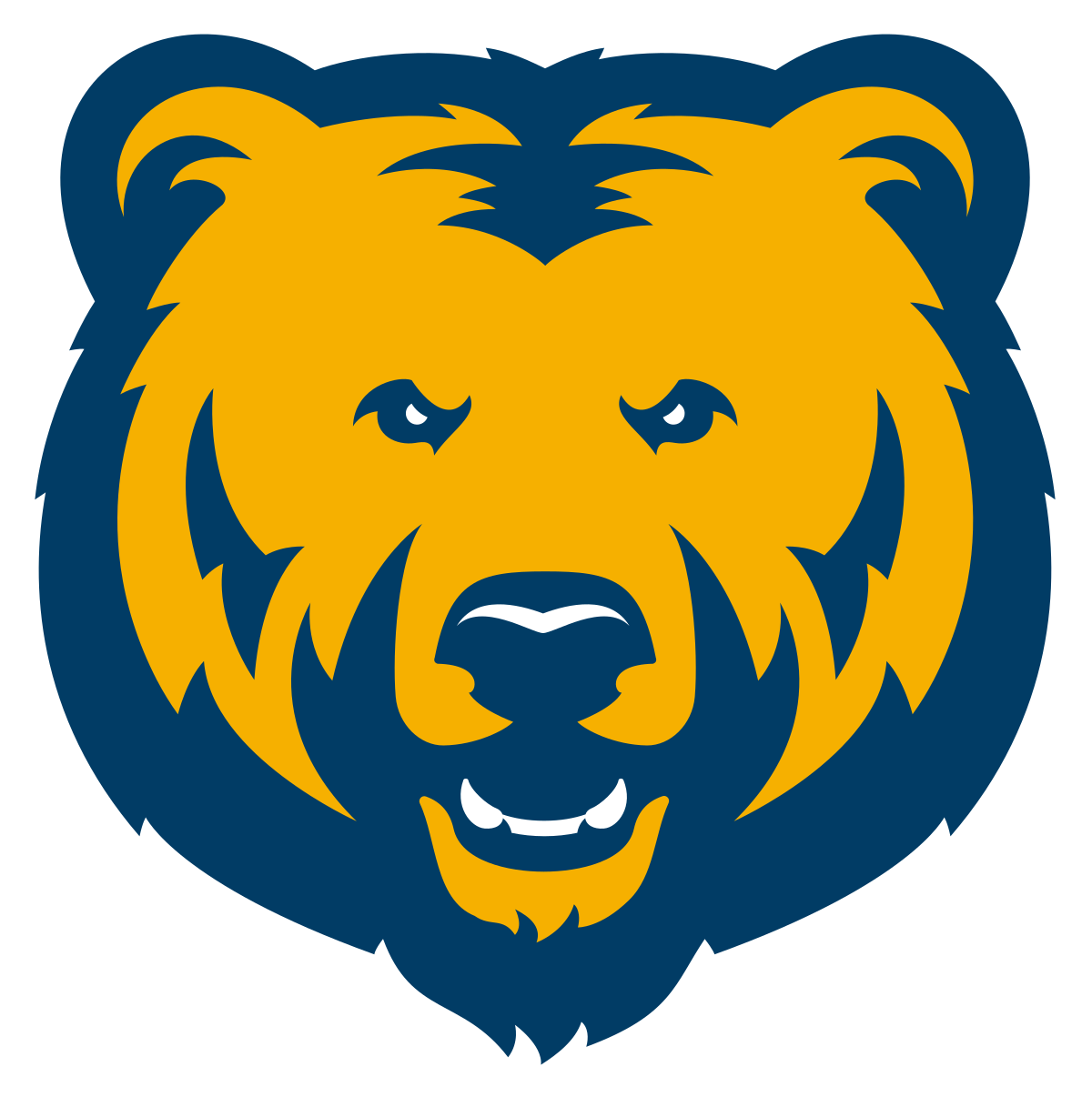 UNIVERSITY OFNORTHERN COLORADOG.O.A.L. ProgramStudent G.O.A.L. ApplicationIntroductionAre you a student with a documented intellectual and/or developmental disability?Yes		NoAre you your own guardian?Yes		NoPersonal InformationFirst and Last NamePreferred NameDate of BirthAddress  City, State, ZipCell Phone #Home Phone #Email AddressEducation HistoryHigh SchoolDates Attended Do you currently have a High School Diploma or Certificate of Completion from High School?Yes		No		Not sureDate graduated from HS or date will graduate from HSIn your opinion, what was the best part of high school/transition?In your opinion, what was the hardest part of high school? (academically & socially)Were you involved in any clubs or teams? Awards won? Offices held?Employment History(Please complete the following, including paid employment, unpaid employment, school-based employment training, and internships. You may attach your resume if applicable.  Employment experience is not a requirement for admission.)Paid employment (organization, description of activity/job duties, dates start and end)Volunteer/unpaid employment/internships (organization, description of activity/job duties, dates start and end)What did you enjoy most about your work experiences?What type of internships or job are you interested in for the future?ResourcesAre you currently receiving Supplemental Security Income (SSI)?Yes		No		Not sureDo you have a current open case with Colorado Division of Vocational Rehabilitation (DVR)?Yes		No		Not sureDo you receive supported living services (SLS) through your community centered board (CCB)?Yes		No		Application in process		Not sureMiscellaneousWhy do you want to attend the University of Northern Colorado?Describe how you like to spend your free time.How do you feel about living away from your family and friends?Who do you like to socialize with? What do you like to talk about?What are your plans after college?McKee Hall  Room 006 | Campus Box 141 |  Greeley, CO 80639-0139 |    P: 970-351-1164 | |||F: 970-351-1061 |  http://www.unco.edu/unc-goal/